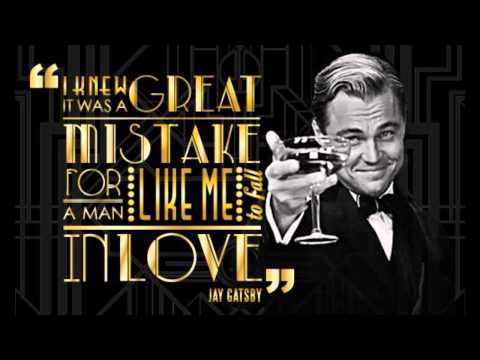 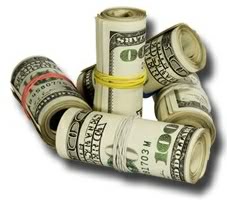 StatementAgree/disagreeReason(s)Anything you can do to better your life or to “get ahead” is acceptableIn pursuit of your most important and desired dream, it is okay to deceive othersMoney can get you anything.In order to feel complete and happy, you must be with the one you loveA person’s behavior, occupation, and apparel are good indications of what kind of person they are.When one comes by wealth illegally, he/she is very likely to pay for it in the end.You can and should only be in love with one person your whole life.QuestionYes/NoReasonWould you marry for money?Do you think other social classes are better or worse than you?Does a college degree make a person more socially accepted?Can you ever recover from a bad first impression?Have you ever been misunderstood and been unable to correct the misunderstanding?Is there a circumstance in which adultery okay?Are people with money happier than people without money?